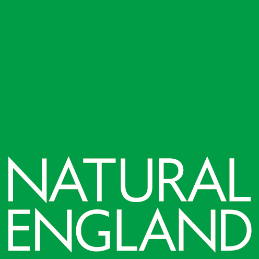 Nature for Climate Peatland Grant SchemeAnnex F. Land Owner Declaration Form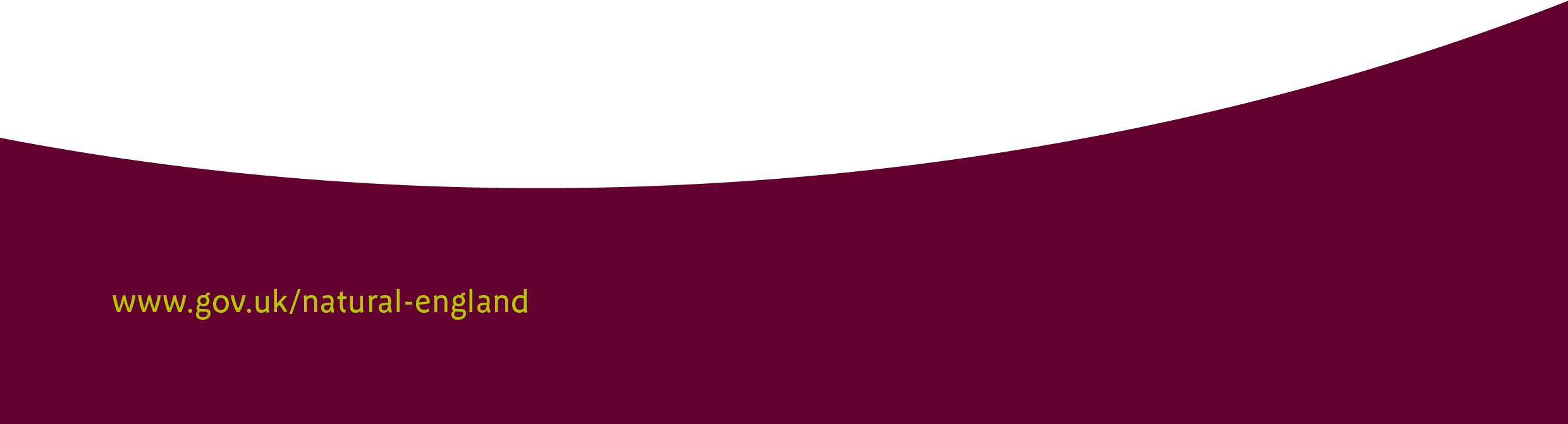 Landowner Declaration formLandowner Declaration formLandowner Declaration formIf you are a tenant of the land covered in the restoration application or a 3rd party acting to restore the land (for instance a peatland partnership) this form must be completed and signed by the landowner or the landowner’s agent. The signature will act as evidence that the landowner has been notified of the proposal and is content for the work to proceed. If you are a tenant of the land covered in the restoration application or a 3rd party acting to restore the land (for instance a peatland partnership) this form must be completed and signed by the landowner or the landowner’s agent. The signature will act as evidence that the landowner has been notified of the proposal and is content for the work to proceed. If you are a tenant of the land covered in the restoration application or a 3rd party acting to restore the land (for instance a peatland partnership) this form must be completed and signed by the landowner or the landowner’s agent. The signature will act as evidence that the landowner has been notified of the proposal and is content for the work to proceed. Project Name:Site:Signature of landowner (or landowners’ agent):Pease insert an electronic signature or tick the box to confirmName:Position:Date: